Date: ___________ Permit #:_______ Project Location:________________________________________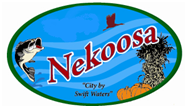 Owner’s Name:________________  Phone #:__________________ Email:___________________________Contractor Name:__________________  Phone #:___________________  Email:_____________________Zoning District:_______  Description:_________________________________________________________Street and Sidewalk Excavations and Openings: The work shall be completed within 30 days after the permit is issued.The application shall be accompanied by a signed agreement to save the City harmless from any liability arising from the work or activity covered by the permit and a written description of the work, including a sketch designating the trench location.A certificate of insurance shall be submitted by the applicant evidencing that the applicant has in force and will maintain during the term of the permit public liability insurance of not less than $500,000 for any one person, $1,000,000 for any one accident, and $50,000 for property damage.Requirements for the protection of the public. Every permittee shall enclose each opening which he may make in the streets of public ways of the City with appropriate barricades and barricade lights during the period the excavation is open and until the street or sidewalk is restored and made passable for vehicular and pedestrian traffic.The permittee shall restore the street to as close to its original condition as possible and shall be responsible for any costs incurred by the City.__________________________________________________                          ___________________________Owner / Contractor Signature                                                                              DateApplication Approved Date: _____________________Signed: _________________________________________________	Rick Schmidt, P.E. Director of Public Works